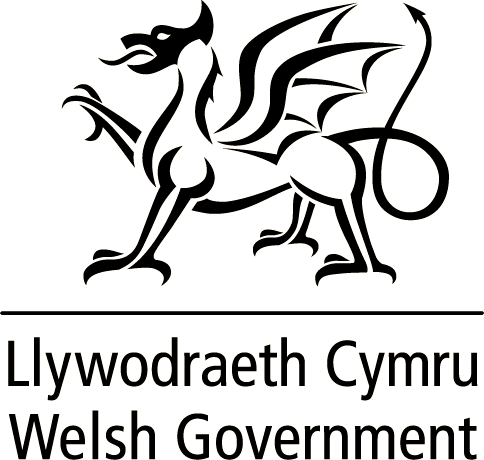 RHEOLIADAU LLES ANIFEILIAID (BRIDIO CŴN) (CYMRU) 2014  
CYNLLUN CYMDEITHASOLI CŴN BACH Enw'r bridiwr trwyddedig: ______________________________________________ Rhif y Drwydded: _______________________________________________ Brîd/ Bridiau:________________________________________________ Nifer y cŵn bach a ddisgwylir ar gyfartaledd fesul torraid ar gyfer bob brîd:______________________________________ Cartref posib(dileu fel y bo'n briodol): Domestig/Fferm/Cymysgedd/ Arall(nodwch p'un): ___________________________________________ Mae cymdeithasoli cŵn bach yn allweddol i'w datblygiad yn gŵn call, hynaws.  Dylid ystyried y canlynol wrth gynllunio sut i ateb anghenion  datblygu eich cŵn bach.  Ni ddylid ystyried hwn fel dull sy'n addas i bawb, ond dylid ei addasu i ystyried amgylchiadau byw y ci yn y dyfodol, sef  cartref teuluol, fferm ac ati:    Gofalu am y fam	Cyfleoedd i chwarae Trin a thrafod y cŵn yn ofalus pan yn ifanc	Delio â gwahanolsefyllfaoedd  Cymdeithasoli yn gynnar gydag eraill yn y torraid  	Delio â phroblemau Cymdeithasoli gyda chŵn eraill	Rheoli'r perygl o ddod i gysylltiad â chlefyd heintus 
Cymdeithasoli gyda phobl, gan gynnwys dod i gysylltiad â  phlant ifanc o dan oruchwyliaeth   Defnyddiwch y tabl canlynol i roi manylion sut yr ydych yn bodloni amcanion cymdeithasoli eich cŵn bach.  Siaradwch â'ch milfeddyg neu berson  cymwys arall os ydych angen help i ddatblygu'r ddogfen hon.  Defnyddiwch dudalennau ychwanegol os oes angen: 2 3 4 5 NODCYMDEITHASOLI HYFFORDDIANT A GAFWYD AT DDEFNYDD YR  
ALl YN UNIG  A YW'R NOD YN  
CAEL EI  GYFLAWNI?   Mae'r cŵn bach yn ymlacio gyda phobl a chŵn eraill  
e.e. yn barod i chwarae    Mae cŵn bach yn deall bwriad eraill ac yn ymateb yn  briodol e.e. trwy ddehongli arwyddion chwarae.   Mae'rcŵn bach yn gyfarwydd âsefyllfaoedd y maent  yn debygol o ddod ar eu traws e.e. synnau mewn tai.   Mae'r cŵn bach yn gallu ymdopi â sefyllfaoedd  gwahanol.   Mae'rcŵn bach yn hyderus wrth brofi pethau newydd o  fewn eu hamgylchedd.    Mae gan y cŵn bach y cyfle i ddatblygu sgiliau corfforol  e.e. cyfleoedd i chwarae gyda'r cŵn eraill o fewn y  
torraid.   Mae'r cŵn bach yn cael y cyfle i fagu'r tymer a'r sgiliau  positif y byddent eu hangen o bosib fel rhiant e.e. trwy  gysylltiad â'u mam.   Mae'r cŵn bach yn dod i gysylltiad ag ystod eang o  brofiadau i ddatblygu eu sgiliau cymdeithasol.   